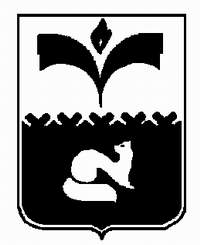 ДУМА ГОРОДА ПОКАЧИХАНТЫ-МАНСИЙСКОГО АВТОНОМНОГО ОКРУГА – ЮГРЫРЕШЕНИЕот 28.09.2023						                   		     № 44Рассмотрев проект решения Думы города Покачи «О внесении изменений в Положение об аппарате Думы города Покачи, утвержденное решением Думы города Покачи от 25.03.2016 №32», на основании части 1 статьи 18 Регламента Думы города Покачи, утвержденного решением Думы города Покачи от 25.03.2016 №26, части 1 статьи 31 Устава города Покачи, Дума города Покачи РЕШИЛА:1. Внести в Положение об аппарате Думы города Покачи, утвержденное решением Думы города Покачи от 25.03.2016 №32 (газета «Покачёвский вестник» от 01.04.2016 №14) с изменениями, внесенными решением Думы города Покачи от 27.03.2018 №14 (газета «Покачёвский вестник» от 06.04.2018 №14 (далее - Положение), следующие изменения:1) в части 1 статьи 1 Положения слова «финансово-хозяйственное» заменить словами «материально-техническое»;2) часть 7 статьи 7 Положения изложить в следующей редакции:«7. Финансовые расходы на содержание аппарата учитываются в бюджетной смете расходов (далее – смета расходов) на содержание Думы города, которые предусматриваются в местном бюджете отдельной строкой в соответствии с действующим законодательством Российской Федерации.»;3) пункт 2 части 1 статьи 2  Положения изложить в следующей редакции:«2) организация материально-технического обеспечения деятельности Думы города, депутатов Думы города, в соответствии с частью 3 статьи 3 настоящего Положения;»;4) часть 3 статьи 3 Положения изложить в следующей редакции:«3. В целях материально-технического обеспечения деятельности Думы города аппарат:1) организует осуществление Думой города закупок товаров, работ, услуг для обеспечения муниципальных нужд;2) организует обеспечение Думы города услугами связи, в том числе индивидуальными средствами связи в служебных целях (включая контроль и координацию предоставления услуг, своевременное техническое обслуживание и ремонт специальных устройств);3) обеспечивает Думу города мебелью, иными средствами, необходимыми для стабильного функционирования учреждения;4) предоставляет отчетность в контролирующие органы и органы, осуществляющие финансовый контроль за исполнением бюджетной отчетности;5) обеспечивает бумагой и канцелярскими принадлежностями, сувенирной и иной продукцией в рамках проводимых Думой города мероприятий;6) организует работу по иным направлениям материально-технического обеспечения Думы города.».2. Настоящее решение вступает в силу после его официального опубликования.3. Опубликовать настоящее решение в газете «Покачёвский вестник».4. Контроль за выполнением решения возложить на постоянную комиссию Думы города Покачи седьмого созыва по социальной политике, местному самоуправлению и наградам (председатель Ю.В. Швалёв).Принято Думой города Покачи27.09.2023 года         О внесении изменений в Положение об аппарате Думы города Покачи, утвержденное решением Думы города Покачи от 25.03.2016 №32Временно исполняющий полномочия главы города Покачи, заместитель главы города ПокачиГ.Д.Гвоздь________________________Председатель Думы города ПокачиА.С.Руденко________________________